Arithmetic Answers – Monday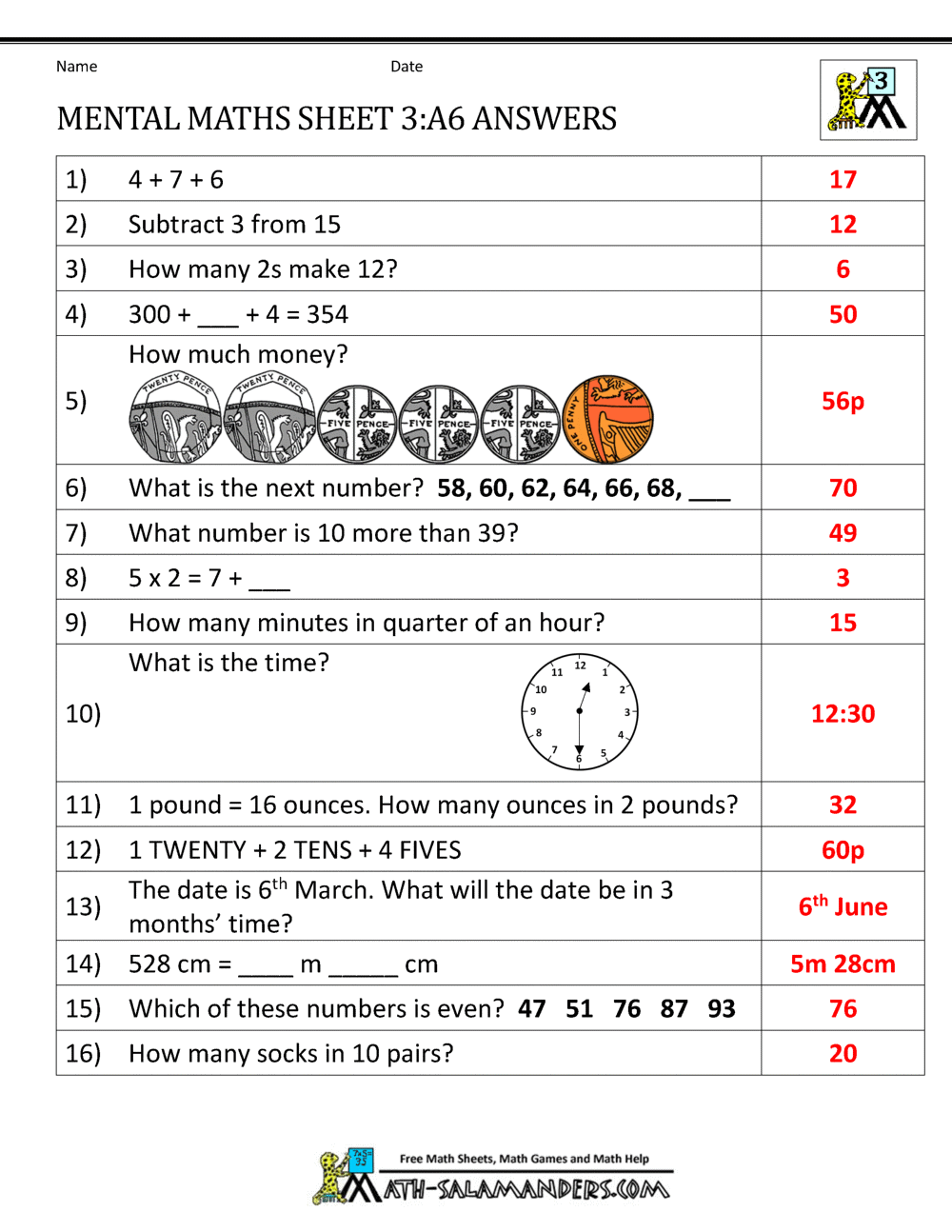 Tuesday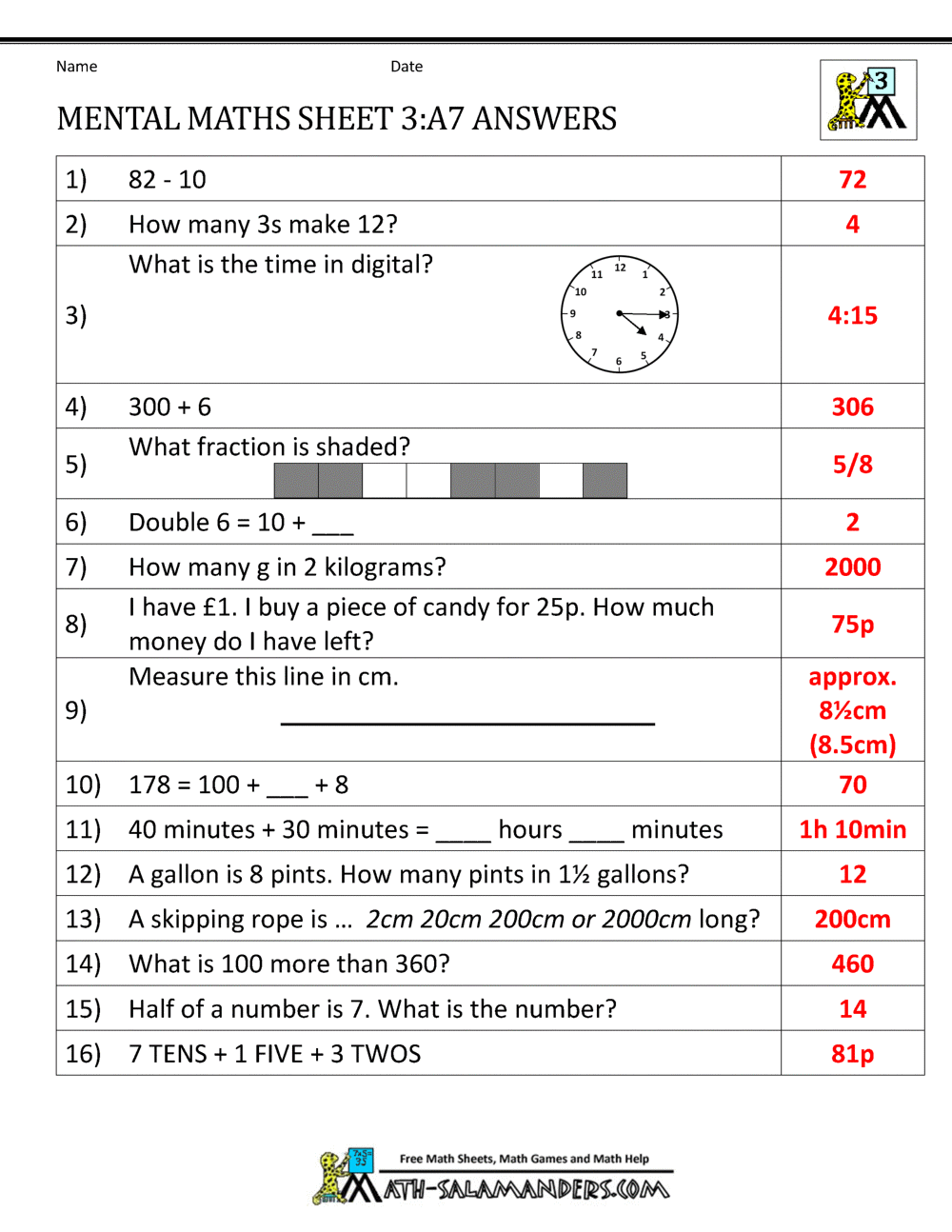 Wednesday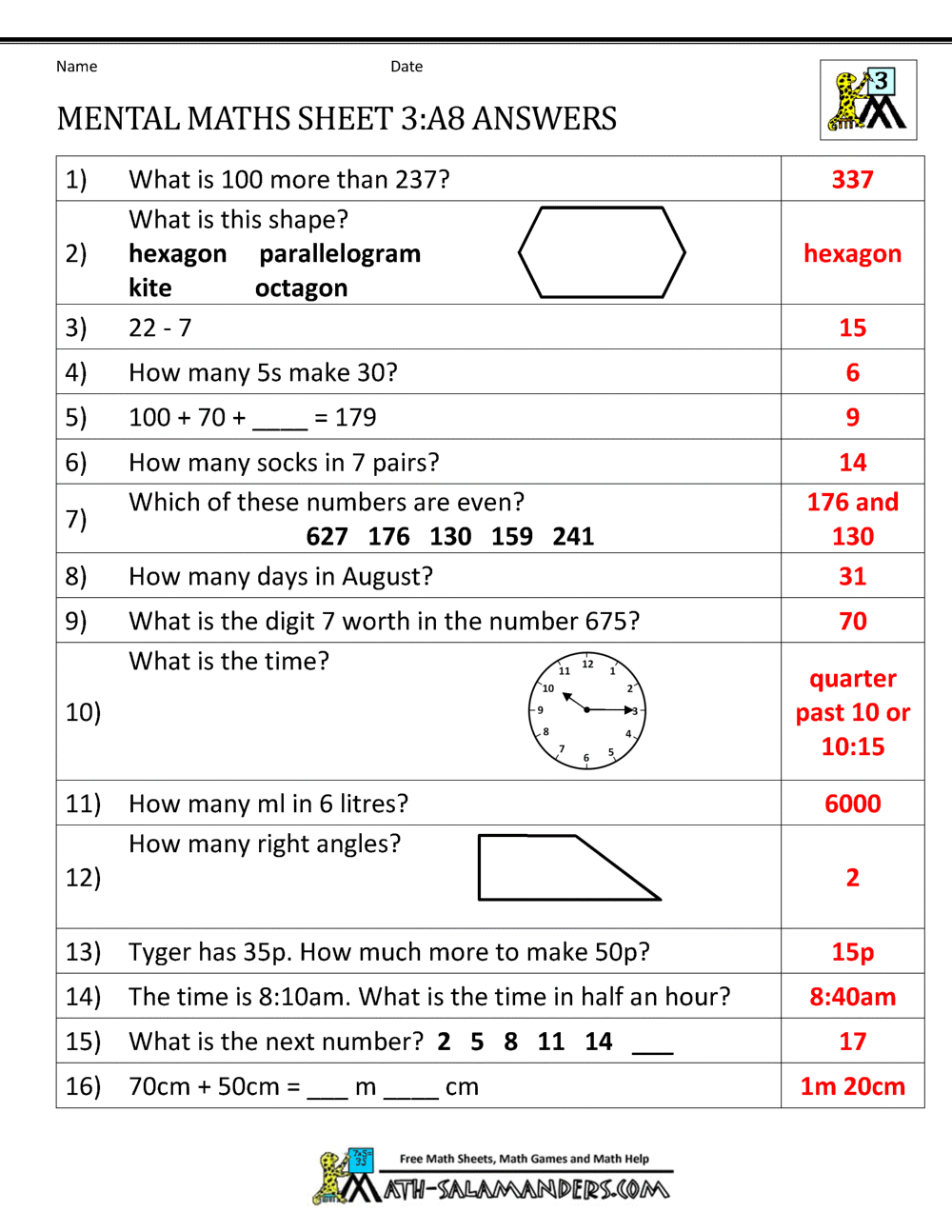 Thursday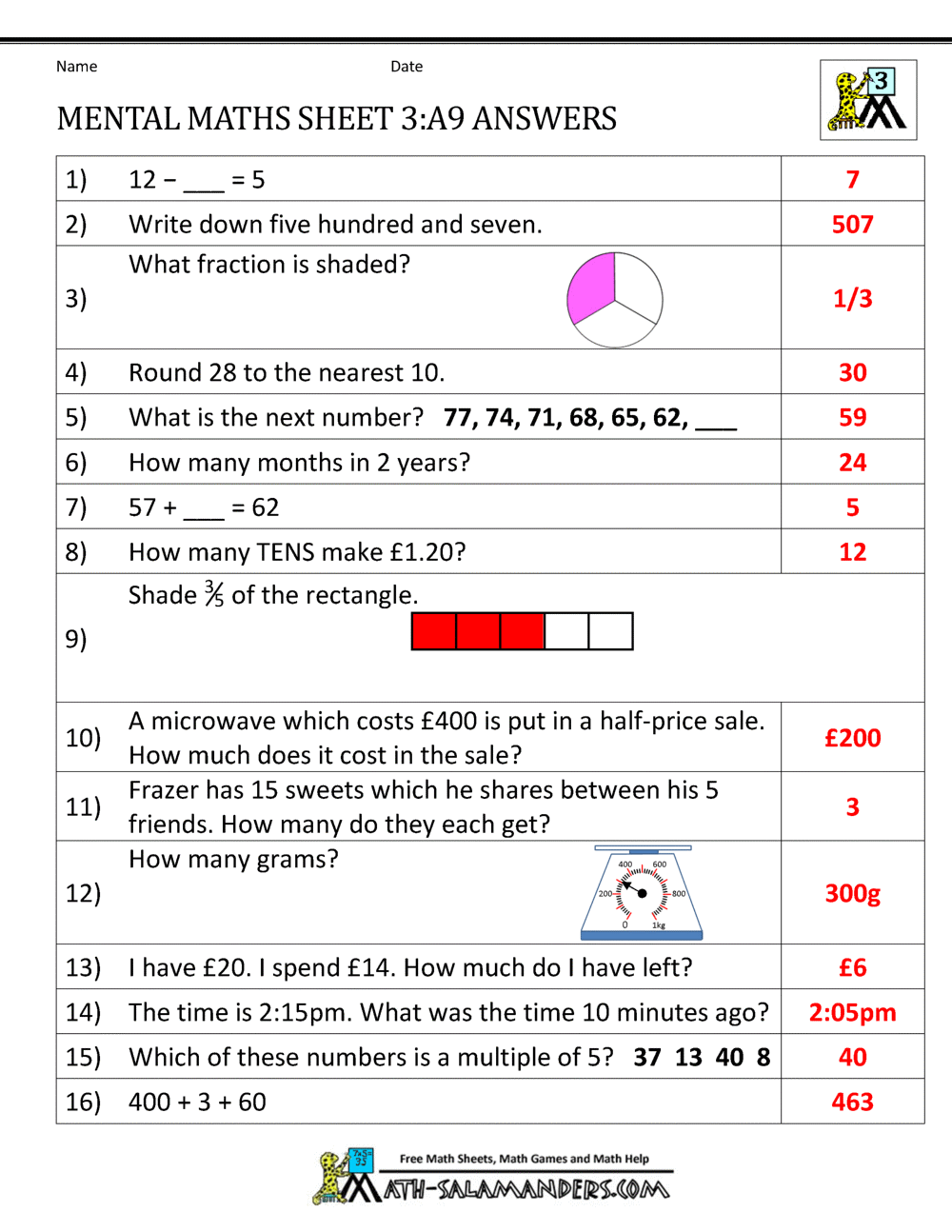 Friday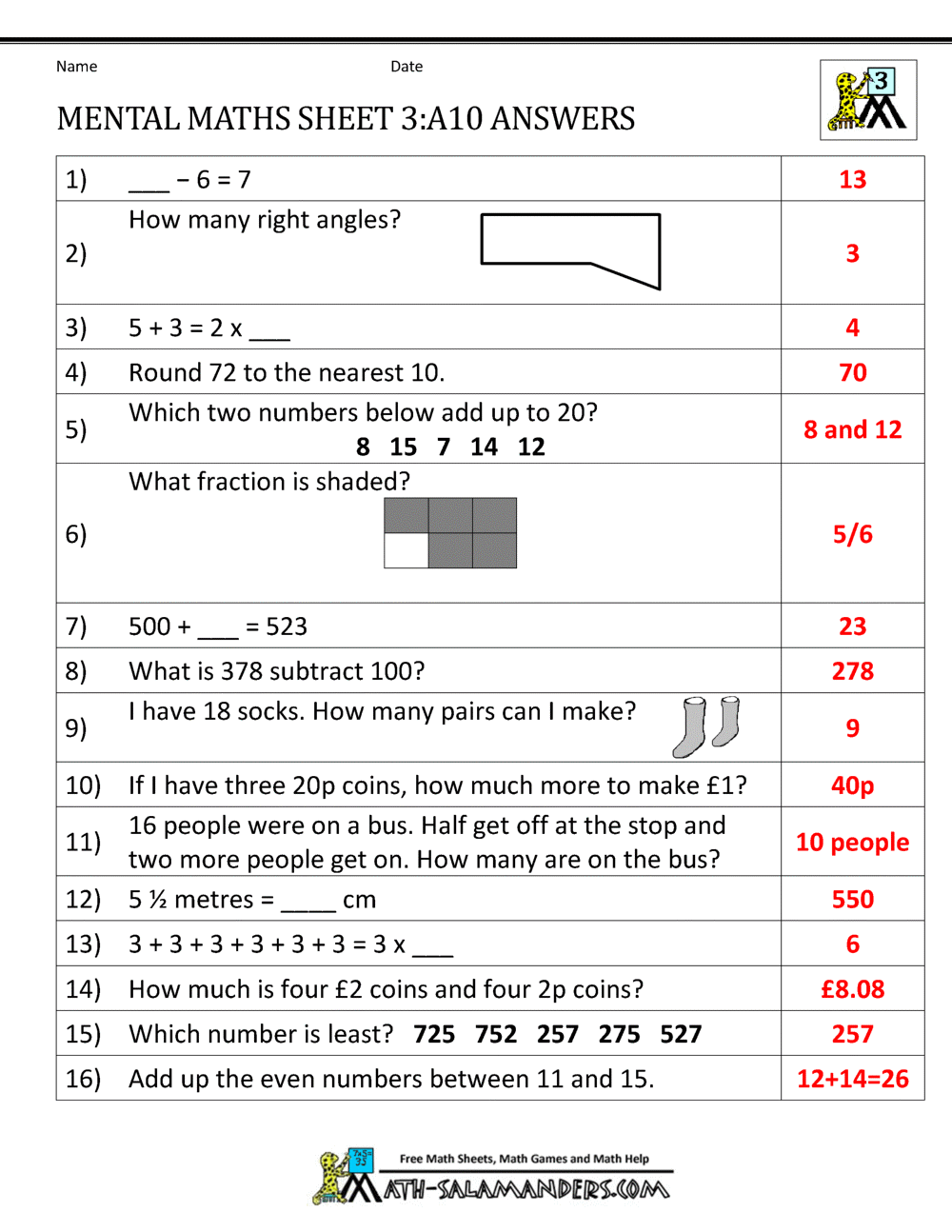 